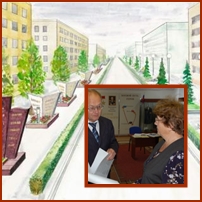 Г. И. МЕЛЕНТЬЕВА, руководитель школьного музея «Боевой путь Героя Советского Союза Л.Н. Пономаренко» школы № 8 Летом 2009 года МОУ «Средняя общеобразовательная школа № 8 г.Юрги» участвовала в областном конкурсе социально-значимых проектов и стала его победителем  получив грант в сумме  380 тысяч рублей.
Авторы проекта - директор школы № 8 В. М. Мальков и Г.И, Мелентьева, руководитель школьного музея.
 Общая цель создания проекта «Память ваш подвиг хранит» - привлечение внимания социальных партнеров к проблемам патриотического воспитания молодежи и получение помощи в его реализации. Социальными партнерами проекта стали администрация города, управление образованием, управление культуры и кино, управление молодежной политики и спорта, управление УЖКХ администрации Юрги.
 Истинный патриотизм начинается с любви к родному городу, взращивается на уважении к своим предкам и доказывается конкретными делами и поступками. Проект посвящен 65-летию празднования Победы нашего народа в Великой Отечественной войне. Его значимость продиктована временем, а его реализация необходима, прежде всего, юному поколению юргинцев.
 Проект призван увековечить память героев - участников Великой Отечественной войны, заботу и уважительное отношение к старшему поколению. Семь юргинцев за проявленное мужество в боях были удостоены звания Героя Советского Союза. Но, к сожалению, до сих пор в городе нет ни одной улицы с мемориальной доской, раскрывающей историю ее названия. Наш проект ориентирован на восполнение этого пробела  Он ценен в первую очередь тем, что позволит ветеранам почувствовать заботу и внимание подрастающего поколения, а сами школьники научатся воплощать свои идеи на благо нашего города.Ученики школы № 8, выполняя работы по благоустройству аллеи, понимали значимость этого объекта.Именно им предстоит продолжить строительство родного города, растить своих детей, и, гуляя по его улицам, рассказывать о своих земляках, которые в жестокой схватке с врагом отстояли Родину в годы Великой Отечественной войны.3 ноября 2012 года состоялся митинг, посвященный открытию аллеи «Память Героев».      Герой не гибнет умирая:
      Двойная жизнь ему дана,
       И эта жизнь ему вторая
     Бессмертной славою полна.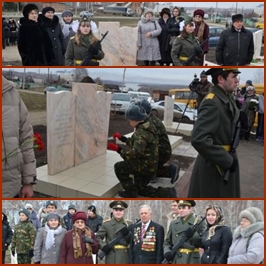                                                                               В Сердцах наших жить будут вечно
                                                                                      Герои минувшей войны
                                                                              Нам память о них дорога бесконечно,
                                                                                      И ею мы с вами сильны.    Память о погибших свято хранят их товарищи по оружию, из семьи и близкие.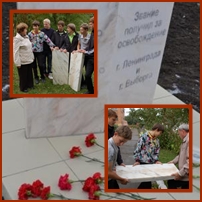     И память эта будет жива, пока мы об этом помним, пока об этом говорим.